МИНИСТЕРСТВО ОБРАЗОВАНИЯ И НАУКИ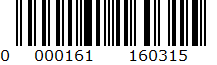 РЕСПУБЛИКИ КАЗАХСТАННАЦИОНАЛЬНЫЙ ЦЕНТР ТЕСТИРОВАНИЯВНЕШНЯЯ ОЦЕНКА УЧЕБНЫХ ДОСТИЖЕНИЙ9 класс(Апробация)КНИЖКА - ВОПРОСНИКВАРИАНТ   161Ф.И.О.   __________________________________________________________Город (Область)  ___________________________________________________Район  ____________________________________________________________Школа ______________________________Класс ________________________Подпись учащегося  _________________2016ВНИМАНИЕ!Книжка-вопросник содержит тестовые задания по предметам:КАЗАХСКИЙ ЯЗЫК и ВСЕМИРНАЯ ИСТОРИЯВремя тестирования – 130 минут (2 часа 10 минут).Начинать отвечать можно с любого предмета.По предмету казахский язык дан 1 текст, к тексту по 5 тестовых задания. Каждое задание требует выбора единственного правильного ответа из пяти предложенных вариантов.В книжке-вопроснике встречаются следующие формы тестовых заданий:задания с выбором одного правильного ответа из пяти предложенных;задания с выбором одного или нескольких правильных ответов из восьми предложенных.Выбранный ответ нужно отмечать на листе ответов путем полного закрашивания соответствующего кружка.Все необходимые расчеты можно производить на свободных местах книжки-вопросника.Нужно внимательно заполнить все секторы листа ответов. После завершения тестирования книжка-вопросник и лист ответов должны быть сданы дежурному по аудитории.Во время тестирования запрещается:Выходить из аудитории без разрешения;Пересаживаться с места на место;Обмениваться материалами тестирования;Использовать сведения, раскрывающие содержание тестов и кодов правильных ответов к ним;Пользоваться информационными материалами, электронными записными книжками, калькуляторами, телефонами и др. средствами коммуникации.КАЗАХСКИЙ ЯЗЫК      Инструкция: «Внимательно прочитайте текст и правильно выполните задания к тексту». Ақыл, қайрат, жүрек және ғылым	      Қайрат, ақыл, жүрек – үшеуі таласып келіп, ғылымға жүгініпті. Қайрат айтыпты: - Ей, ғылым, өзің білесің, дүниеде еш нәрсе менсіз кәмелетке жетпейді, әуелі өзіңді білуге ерінбей үйрену керек, ол – менің ісім. Дүниеге лайықты өнер, мал тауып, абырой, мақсатты еңбексіз табуға болмайды. Болымсыз нәрсеге үйір қылмай, бойды таза сақтайтын, көрсеқызар жеңілдіктен құтқаратын мен емес пе? Осы екеуі маған қалай таласады?	Ақыл айтыпты: -Не дүниеге, не ақыретке не пайдалы болса, не залалды болса, білетін – мен, сенің сөзіңді ұғатын – мен, менсіз пайданы іздей алмайды екен, ғылымды игере алмайды екен, залалдан қаша алмайды екен, осы екеуі маған қайтіп таласады? Менсіз өздері неге жарайды екен?Жүрек айтыпты: -Мен – адам денесінің патшасымын, қан менен тарайды, жан менде мекен қылады, менсіз тіршілік жоқ. Жұмсақ төсекте, жылы үйде, тамағы тоқ жатқан кісінің де, аш кедейдің жайын да ойлайтын – мен. Үлкеннен ұят сақтап, кішіге рақым қылдыратын – мен, бірақ мені таза сақтай алмайды. Мен таза болсам, адам баласын алаламаймын, жақсылыққа елжіреп еритін – мен, жаманшылыққа  жиреніп, тулап кететін – мен, әділет, ынсап, ұят, рақым, мейірбандық менен шығады, менсіз осылардың көрген күні не? Осы екеуі маған қалай таласады?Сонда ғылым бұл үшеуінің сөзін тыңдап болып, айтыпты: -Ей, қайрат, сенің айтқандарыңның бірі рас-ақ. Ол айтқандарыңнан  басқа да көп өнерлеріңнің бары рас, бірақ қаруыңа қарай қаттылығың да мол, пайдаң да мол, залалың да мол, кейде жақсылықты берік ұстап, кейде жамандықты берік ұстап кетесің, соның жаман.-Ей, ақыл, сенің айтқандарыңның бәрі рас-ақ. Сенсіз еш нәрсе табылмайтыны рас. Тәңіріні де сен танытасың, екі дүниенің жайын да сен білесің. Бірақ сонымен бірге, амал да, айла да – бәрі сенен шығады. Қайрат, сенің қаруың көп, күшің мол, сенің де еркіңе жібермейді. Орынды іске күшіңді аятпайды ғой. Орынсыз жерге қолыңды босатпайды. Осы үшеуің басыңды қос, бәрін жүрекке билет.Осы үшеуің бір кісіде менің айтқанымдай табылсаңдар, қасиетті адам сол.          Үшеуің ала болсаң, мен жүректі жақтадым.ВСЕМИРНАЯ ИСТОРИЯ     Инструкция: «Вам предлагаются задания с одним правильным ответом из пяти предложенных. Выбранный ответ необходимо отметить на листе ответов путем полного закрашивания соответствующего кружка».  1. «Ашық» сөзінің антонимдік сыңары.A) Аласа.B) Жабық.C) Биік.D) Сұлу.E) Жаңа.  2. Мақалдың тақырыбы. Күш – білімде, білім – кітапта. A) Білім.B) Еңбек.C) Мамандық.D) Туған жер.E) Отан.  3. «Әлді» сөзінің синонимі.                                                                                                                                                                        A) Қонақ, көмек.B) Мықты, күшті.                                                                                                  C) Рең, шырай.D) Жұмыс, ғимарат.E) Реніш, жәрдем.  4. Сын есім жасайтын жұрнақтар.A) –дан, –ден.B) –ла, –ле.C) –мен, –бен.D) –лық, –лік.E) –дар, –дер.  5. Дара жалқы есімдер қатары.A) Үлбі, Нарым.B) Жезқазған, Талдықорған.C) Талдықорған, облыс.D) Тянь-Шань, қойма.E) Жетісу, тау.  6. Заттың ретін білдіретін сан есім.A) Жинақтық.B) Есептік.C) Топтау.D) Реттік.E) Бөлшектік.  7. Бастауыш пен баяндауыш зат есімнен тұрған сөйлем.A) Шет тілін оқу – болашағың.B) Кешігіп келгендер – әжемнің таныстары.C) Тіл – қоғамдық құбылыс. D) Мен – жүрген бір пендемін. E) Бар ойы – өлең айтып, ән салу.  8. Бастауышы сілтеу есімдігінен, баяндауышы атау тұлғадағы зат есім.A) Мен – мектеп оқушысымын. B) Кейбіреулері осында қалды.C) Үйге ешкім келген жоқ.D) Сонау – біздің мекеме.E) Біз – институттың түлектеріміз.  9. «Үндемеу» сөзінің баламасы.A) Судан таза. B) Тілге жүйрік.C) Төбесіне көтеру.D) Сөз таластыру.E) Тілге келмеу. 10. "О" дыбысына тән қатар.A) Жіңішке, қысаң, езулік.B) Қысаң, ашық, езулік.C) Ашық, жіңішке, езулік.D) Жуан, езулік, жіңішке.E) Ашық, жуан, еріндік. 11. Екі сөзден бірігіп жасалған күрделі сөз.A) Сүңгуір.B) Қасірет.C) Екібастұз.D) Ұлтуған.E) Құдірет. 12. Сөйлемдегі жалқы есімдегі септік және тұлғасына қарай түрі.Отырар – қазақ елінің көне бекінісі.A) Атау септікте, негізгі.B) Табыс септікте, күрделі.C) Атау септікте, күрделі.D) Ілік септікте, дара.E) Ілік септікте, күрделі. 13. Бастауышы тұйық етістіктен, баяндауышы атау тұлғадағы зат есімнен тұрған сөйлем.A) Біреу айтқанды ұғып ал. B) Ашу – ақылдың дұшпаны.C) Еліміздің мемлекеттік тілін дамыту – баршамызға ортақ міндет.D) Елу екіге бөлінеді.E) Су ішкен құдығыңа түкірме. 14. Қарсы мәндес мақал.A) Дос сыртыңнан мақтар, дұшпан көзіңе мақтар.B) Кісі елінде сұлтан болғанша, өз еліңде ұлтан бол.C) Еңбек – адамның көркі. D) Адам бір-біріне қонақ.E) Талабы жоқ жас – қанаты жоқ құс. 15. Сөйлемдердегі салыстырмалы шырай тұлғасында тұрған сын есім.A) Бораш кеудесі шалқақтау біткен, бұлшық еттері күнге күйген адам екен.B) Жауырынды, өте ширақ бала екен.C) Мөлдір қара көздері жарқырап тұр.D) Ауыз, мұрны үлкен, сымбатты көрінеді.E) Оның көздері жаңа туған бұзаудың көзіне ұқсайды. 16. Қайраттың өзі туралы айтқан пікіріA) «Болымсыз нәрсеге үйір қылмай, бойды таза сақтайтын, көрсеқызар жеңілдіктен құтқаратын мен емес пе?»B) «Не дүниеге, не ақыретке не пайдалы болса, не залалды болса, білетін – мен, сенің сөзіңді ұғатын – мен».C) «Менсіз пайданы іздей алмайды екен, ғылымды игере алмайды екен, залалдан қаша алмайды екен».D) «Әділет, ынсап, ұят, рақым, мейірбандық менен шығады, менсіз осылардың көрген күні не?»E) «Осы үшеуің басыңды қос, бәрін жүрекке билет». 17. Ғылымның айтқан ойларынан мағыналары жақын сөздерді анықтаңызA) «Мен – адам денесінің патшасымын, қан менен тарайды, жан менде мекен қылады, менсіз тіршілік жоқ».B) «Жақсылыққа елжіреп еритін – мен, жаманшылыққа  жиреніп, тулап кететін – мен».C) «Не дүниеге, не ақыретке не пайдалы болса, не залалды болса, білетін – мен».D) «Тәңіріні де сен танытасың, екі дүниенің жайын да сен білесің. Бірақ сонымен бірге, амал да, айла да – бәрі сенен шығады».E) «Менсіз пайданы іздей алмайды екен, ғылымды игере алмайды екен, залалдан қаша алмайды екен». 18. Автордың ойынша  қасиетті адам деген қандай адам екенін анықтаңызA) Аш кедейдің жайын ойламай, арын таза ұстайтын адам. B) Өзгеге пайдасы мол, залалы жоқ, күшін орынды іске жұмсайтын, орынсыз істен бойын аулақ ұстайтын адам.C) Пайданы іздеп, залалдан қаша алмайтын, ғылымды игере алмайтын адам.D) Жақсылыққа елжіреп ерімейтін, жаманшылықтан жиренбейтін адамE) Дүниеге лайықты өнер, мал тауып, абырой, мақсатты еңбексіз табуға болатындығын түсінетін адам. 19. Мәтіннің тақырыбына сай келетін мақал-мәтелA) Алтау ала болса, ауыздағы кетеді, төртеу түгел болса, төбедегі келеді.B) Адаспаймын деген ер тал түсте жолдан адасады.C) Досы көпті жау алмас, ақылы көпті дау алмас.D) Байтал шауып бәйге алмас.    Жақсы аттың тісін ашпа.E) Бөрінің аузы жесе де қан, жемесе де қан. 20. Шығармадағы негізгі ой қай кейіпкердің пікірінде екендігін анықтаңыз.A) Ғылымның сөзінде.B) Ақылдың сөзінде.C) Бастың сөзінде.D) Қайраттың сөзінде.E) Жүректің сөзінде. ТЕСТ ПО ПРЕДМЕТУ КАЗАХСКИЙ ЯЗЫК ЗАВЕРШЁН      Инструкция: «Вам предлагаются задания с одним правильным ответом из пяти предложенных. Выбранный ответ необходимо отметить на листе ответов путем полного закрашивания соответствующего кружка».  1. Столица Бактрийского государства:A) Бактра.B) Мемфис.C) Сузы.D) Вавилон.E) Самарканд.  2. В середине III тыс. до н.э. среди шумерских городов наиболее сильным являлся:A) КишB) МемфисC) НиппурD) ТирE) Лагаш  3. Жилища феодала и его крепость в средневековье:A) Ферма.B) Форт.C) Фазенда.D) Замок.E) Усадьба.  4. «Непобедимой армадой» назывался флот:A) ИталииB) ТурцииC) ИспанииD) АнглииE) Франции  5. Мавзолей XVI века, в настоящее время вызывает всеобщее восхищение своей неповторимой красотой: A) Святой Софии.B) Тадж – Махал.C) Айша – Биби.D) Айя – София.E) Гур – эмир.  6. Одно из «семи чудес света» Висячие сады носили имя:A) Нефертити.B) Афродиты.C) Тиамат.D) Семирамиды.E) Клеопатры.  7. Внешняя политика Японии с середины XVII до середины XIX в.:A) “Равных возможностей”. B) “Кнута и пряника”. C) “Большой дубинки”.D) “Закрытых дверей”. E) “Доброго соседа”.   8. Конгресс в США был избран: A) .B) .C) .D) .E) .  9. Первым президентом США стал:A) А. ЛинкольнB) Б. ФранклинC) Д. КеннедиD) Д. ХэнкокE) Д. Вашингтон 10. Выдающийся деятель эпохи Просвещения, француз:A) ВольтерB) Оливер КромвельC) Фрэнсис БэконD) Жозеф БонапартE) Фернандо Гомес 11. Гениальный немецкий композитор XVIII в:A) А.Моцарт B) Ф.Лист          C) Л.БетховенD) Ф.ШопенE) Г.Гендель 12. Франко-прусская война завершилась:A) распадом Османской империи. B) узурпацией власти Наполеоном. C) крушением Российской империи. D) объединением Германии. E) объединением Италии. 13. Германия, Австро-Венгрия, Италия образовали в 1882 г.:A) Тройственный союз.B) Европейский Союз. C) Четверной союз. D) Антанту. E) Антифашистский блок. 14. К середине XIX века в результате усиления экспансии капиталистических стран на Азию:A) Япония стала колонией СШАB) произошел окончательный распад Османской империиC) образовались два военно-политических блокаD) сформировались первые тред-юнионы E) завершилось формирование мирового рынка15. В начале 70-х гг. XIX в. многие народы Балканского полуострова находились под:A) германским игомB) иранским игомC) английским игомD) арабским игомE) турецким игом16. Страна, входившая в Тройственный союз, а в 1915 г. перешедшая на сторону Антанты:A) Италия.B) Турция.C) Австро-Венгрия.D) Бельгия.E) Болгария. 17. Во время Первой мировой войны сохраняла нейтралитет:A) Бельгия.B) Болгария.C) Швейцария.D) Сербия.E) Италия. 18. Подписание Компьенского перемирия означало:A) Выход из Первой мировой войны России.B) Создание Четверного союза.C) Окончание Первой мировой войны.D) Выход Италии из Тройственного союза.E) Выхода Османской империи из войны. 19. В середине 30-х гг. XX в. Эфиопию захватила:A) Германия.B) Испания.C) Франция.D) Италия.E) Англия. 20. В период Первой мировой войны  в России произошла революция:A) Ноябрьская.B) «Славная». C) «Бархатная». D) Октябрьская.E) Первая русская. 21. «Кризис Маттеотти» в Италии (1924 г.) привел к:A) Созданию партии коммунистов.B) Падению монархии.C) Появлению мелкобуржуазных партий.D) Созданию Авентинского антифашистского блока.E) Созданию партии фашистов. 22. Ареопаг - так называли в Древних Афинах:A) Торговую площадь.B) Военный корабль.C) Совет знати.D) Укрепленную часть города.E) Портовую часть города. 23. С 30-х годов XII до конца XV вв. Русь переживала период:A) феодальной раздробленностиB) образования раннефеодального государстваC) перехода от рабовладельческого к феодальному строюD) складывания феодальных отношенийE) образования централизованного государства 24. Древнегреческий ученый Фалес знаменит тем, что:A) Стал основоположником учения об атоме.B) Был основоположником медицинской науки.C) По тени на земле он сумел вычислить высоту египетских пирамид.D) Написал поэмы «Эллада» и «Одиссея».E) Создал теорию о происхождении органических веществ. 25. «Взаимоотношения держав на Ближнем Востоке проецируются прямо на целостную структуру международных отношений в Европе, а потому ___________  превратилась в одно из решающих звеньев системы равновесия сил. Сложилась такая концепция, в соответствии с которой если бы какой-либо из великих держав удалось установить свое господство над этой страной, то мощь этой державы как европейского государства увеличилась бы до такой степени, что ни одна страна даже в союзе с другими странами не смогла бы контролировать ее»Вставьте пропущенное слово:A) Болгария B) СербияC) ЛивияD) Османская империяE) Австро-Венгерская империя      Инструкция: «Вам предлагаются задания, в которых могут быть один или несколько правильных ответов. Выбранный ответ необходимо отметить на листе ответов путем полного закрашивания соответствующего кружка». 26. Зарождение древнегреческих театров связано с празднествами в честь бога (богини):A) ДеметрыB) ДионисаC) ПосейдонаD) Аида E) АфродитыF) АфиныG) ЗевсаH) Геры27. Выход в открытое море до XV в. был затруднён для европейцев из-за отсутствия:A) морских приборов B) знаний о восточных странахC) судостроительных верфейD) желания путешествоватьE) квалифицированных мореплавателейF) точных картG) электричестваH) денег28. Первых жителей Двуречья называли A) аккадцыB) гутеиC) персыD) шумерыE) египтянеF) нубийцыG) хеттыH) финикийцы29. Великая французская буржуазная революция началась 14 июля:A) B) C) D) E)  F) G) H)  30. Главный герой романа Сервантеса «Дон Кихот» являлсяA) владельцем мастерскойB) бедным идальго (дворянин)C) ремесленникомD) путешественникомE) богатым дворяниномF) заступник бедных и обиженныхG) частным землевладельцемH) учителем31. После завершения промышленного переворота Англия прослыла:A) страной равных возможностей B) владычицей морейC) жандармом ЕвропыD) строителем кораблейE) демократической республикойF) постиндустриальной державойG) островом СвободыH) мастерской мира32. В 1958 г. генералу де Голлю предоставили возможность сформировать во Франции правительство:A) «национальной измены».B) «независимых республиканцев».C) «национальной обороны».D) «глобального сдерживания».E) «национального спасения».F) «розово-красно-зелёного альянса».G) «преемственности и диалога». H) «нового общества». 33. В 1934 г. группа стран пригласила СССР вступить в Лигу Наций в связи с:A) началом «холодной войны».B) признанием идеологии СССР.C) нарастанием угрозы войны.D) конфликтом между Англией и Францией. E) успехами СССР в сфере экономики.F) признанием превосходства СССР над странами Западной Европы.G) необходимостью экспорта революции.H) противоречиями между странами Запада и Востока. 34. В Индийском национальном конгрессе в конце XIX  в. выделилось два течения:A) национальноеB) социалистическоеC) либеральноеD) лейбористское E) радикальноеF) демократическоеG) федеральноеH) консервативное35. Роман Сервантеса «Дон Кихот» являетсяA) поощрением мещанстваB) призывом борьбы с несправедливостьюC) пропагандой икусстваD) историческим романомE) призывом к революцииF) осуждением актеровG) призывом борьбы со зломH) насмешкой на рыцарские романы36. Наполеоном I в начале XIX в были изданы кодексы:A) УголовныйB) ГражданскийC) КонституционныйD) Гражданско-процессуальный E) НалоговыйF) ТрудовойG) КоммерческийH) Уголовно-процессуальный37. Лейбористские правительства в Великобритании 2-й половины XX века возглавляли:A) М.Тэтчер. B) Г. Вильсон.C) У. Черчилль.D) Э. Хит.E) Д. Мейджор.F) Г. Макмиллан.G) К. Эттли.H) Л. Джордж. 38. Главными принципами Г.Трумэна во внешнеполитических отношений являлись:A) «добрососедство».B) «разумный компромисс».C) «мировая ответственность». D) «нейтралитет».E) «закрытые двери».F) «изоляционализм».G) «сдерживание коммунизма».H) «альтруизм». 39. В Древней Греции сложились три архитектурных стиля:A) классическийB) романскийC) ионическийD) готическийE) коринфскийF) рококоG) дорическийH) барокко 40. Частная собственность на землю в государстве Великих Моголов имела формы:A) инамB) доменC) джагирD) иктаE) заминдарF) харадж G) ленH) бенефицийТЕСТ ПО ПРЕДМЕТУ ВСЕМИРНАЯ ИСТОРИЯ ЗАВЕРШЁН